Kami RedJo-Link, Melayani  :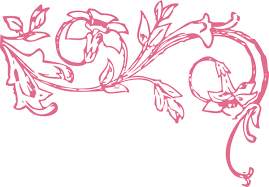 1. 	ALL System Software Perusahaan Berbasis Web Online/Offline2.	Pengembangan Sistem Pada Perangkat Mobile Sesuai Kebutuhan     	Perusahaan Berdasar Analisa Kebutuhan3.   Silahkan Kunjungi Site Kami : www.Redjo-Link.simplesite.comSpesifikasi Pembuatan System    :1. Software Trading Distributor Dan Retail	2. Software Manajemen Building3. Pengadaan Alat Komputerisasi Beserta System4. Software System MLM, Perusahaan, Perkantoran, Instansi, Pertokoan	Contoh :	-  Apotek		-  Mini Market		-  Klinik		-  Salon		-  Ticketing		-  Rumah Makan		-  Hotel		-  Dll...5. Aplikasi Android & Apple	Contoh  :	-  Online Shop     		-  Monitoring Stok Gudang Pusat Dan Cabang		-  Monitoring Transaksi Pusat Dan Cabang6. Website Company Profile7. Website Online Shop8. WebGis9. S E O10. SMS Gateway & Broadcast	11. Input DataKemampuan Team Kami :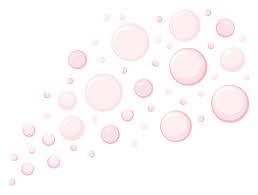 - Java Programing			- Wordpress - Joomla Modification			- Design User Interface and User Experience- Android			- Javascript- IOS 			- HTML5, CSS3- PHP (FrameWork/non)		- Bussines Analysist 	Beberapa Perusahaan yang  menjalin kerjasama dengan kami, RedJo-Link :PT. LYONESSOZ, MedanPT. HERBAL NANO INTERNASIONAL, YogyakartaPT. BIMA POLYPLAST, Sukoharjo SoloPT. PAS, JambiPT. HERBAL NUSANTARA MAS, YogyakartaCV. GLOBAL INC, SurabayaPT. TRIMURTI INTAN ABADI, GorontaloPT. RESHEALTH INDONESIA, JakartaCV. ARCO MULTITAMA, Solo KEJAKSAAN NEGERI KARANGANYAR KEJAKSAAN NEGERI SURAKARTA KPU Boyolali DISPERINDAG, Surakarta PEMKOT Agam, Padang JOGJABAY, YogyakartaBeberapa Hasil Karya Team Kami :1. www.rokokcendana.com2. www.cen-g.com3. www.rh.co.id4. www.herbalnusantaramas.com5. www.Badak.Kincai.Net6. www.46groupjogja.com ( Toko Online )7. www.komunitaspencetakpengusaha.com ( MLM )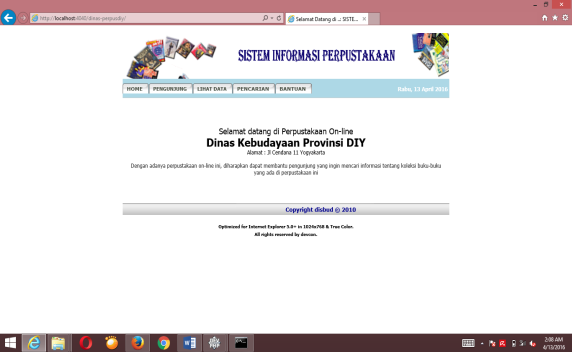 8. Sistem Informasi Perpustakaan     di Dinas Perpustakaan DIY (Software)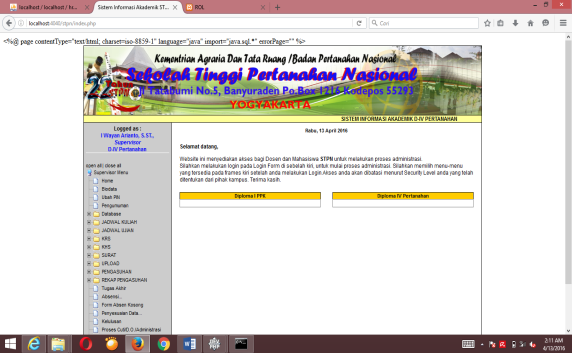 9. Sistem Informasi Akademik                            di STPN Yogyakarta (Software)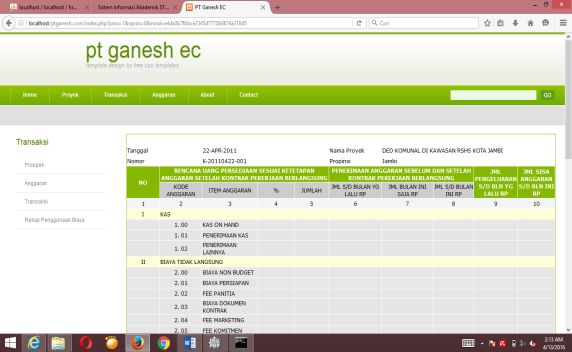 10. Sistem Informasi Manajemen Proyek       di PT.Ganesh Engineering&Consultant        Yogyakarta (Software)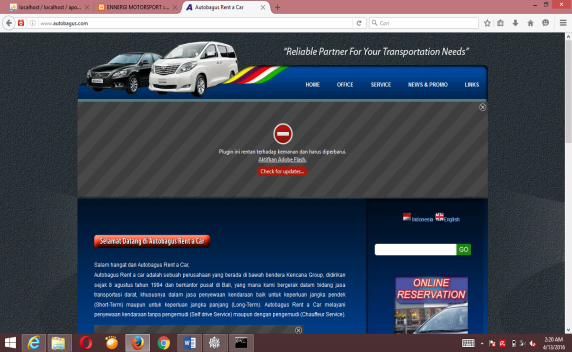 11. Website rental mobil di Bali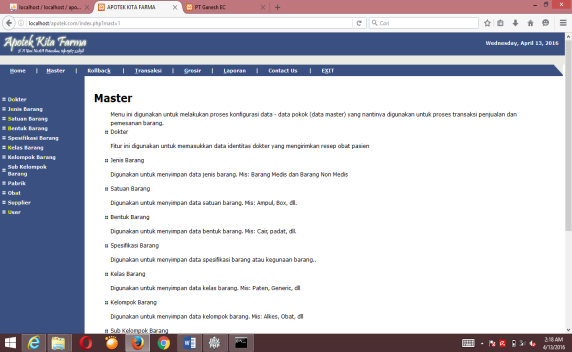 12. Sistem Informasi Apotek Kita Farma       di Pontianak (Software)  13. Manfaat Sholat Bagi Kesehatan (App Android) 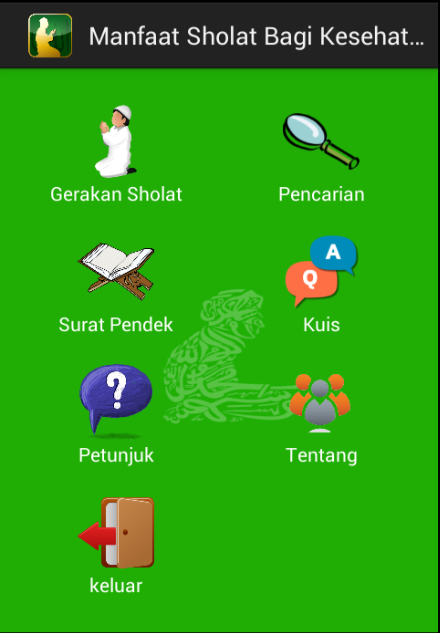 14. Cerita Islami (App Android) 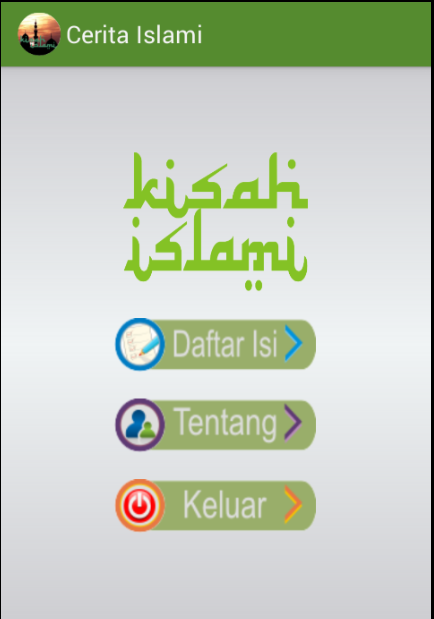 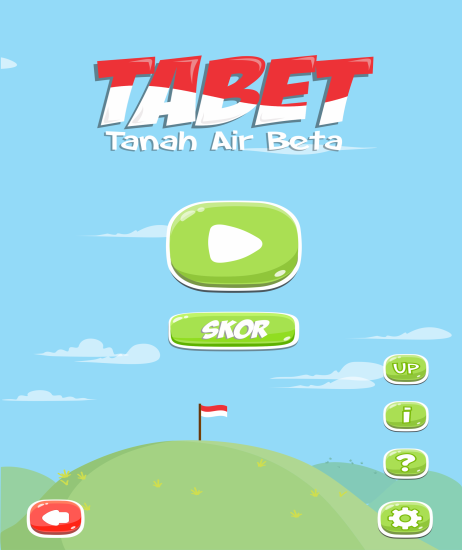 15. Game Tanah Air Beta (App Android) Aplikasi Android Untuk Restoran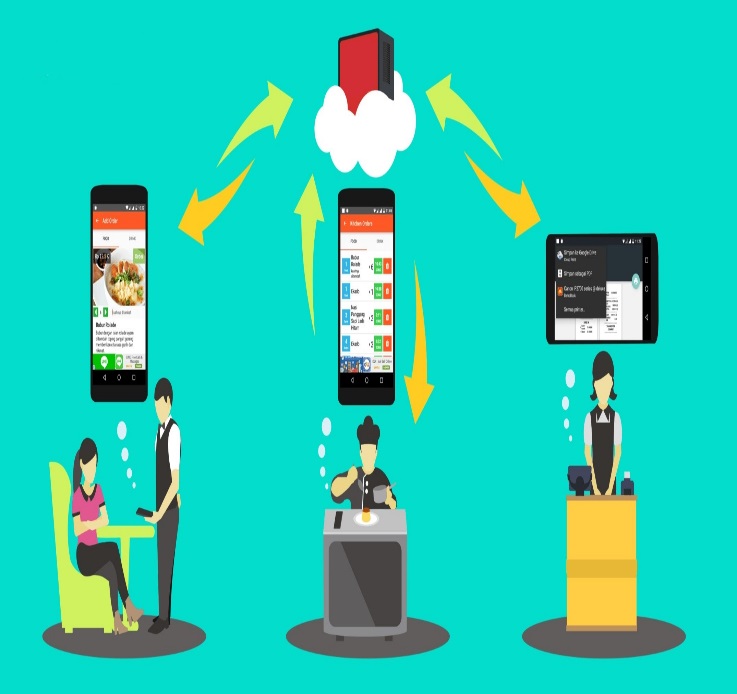 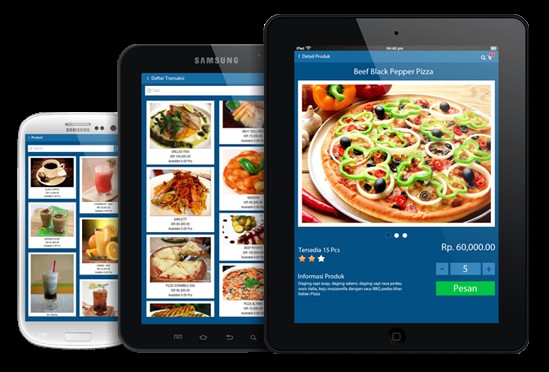 